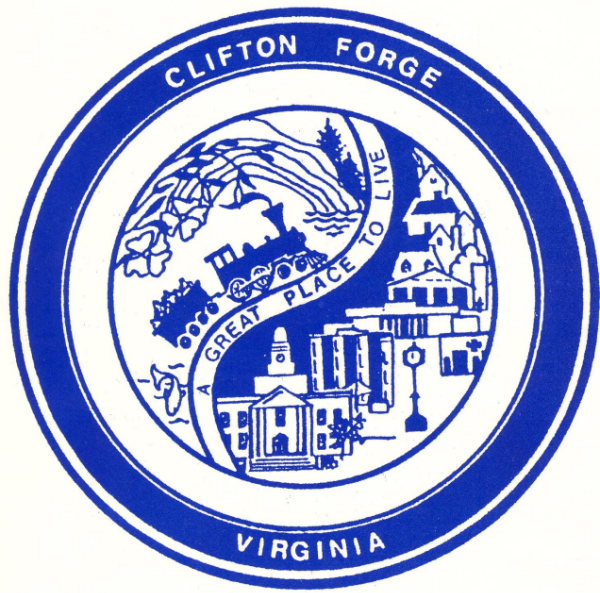 A work session of the Clifton Forge Town Council has been scheduled for Tuesday, April 26, 2019 at 7PM to discuss Town Code Section 86.9 (f) Water and Sewer Billing Generally.